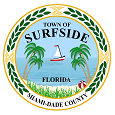 TOWN OF SURFSIDEPLANNING AND ZONING BOARDAGENDA   NOVEMBER 21, 20137:00 PMCALL TO ORDER  ROLL CALLAPPROVAL OF MINUTES:  OCTOBER 23, 2013 [To be delivered separately] 4.  QUASI-JUDICIAL HEARING: 	Please be advised that the following items on the Agenda are Quasi-Judicial 	in 	nature.  If you wish to object or comment upon an item, please 	complete a 	Public 	Speaker’s Card indicating the Agenda item number on which you 	would like to 	comment. You must be sworn in before addressing the Board 	and you may be subject to cross-examination.  If 	you refuse to submit to 	cross-examination, the Board will not consider your comments in its final 	deliberation.  Please also disclose 	any Ex-Parte communications you may have 	had with any Board member. Board members must also do the same.	A. Carmona Veterinary Office Conditional Use ApplicationA RESOLUTION OF THE PLANNING AND ZONING BOARD OF THE TOWN OF SURFSIDE, FLORIDA, RECOMMENDING FOR APPROVAL A CONDITIONAL USE APPLICATION, PURSUANT TO SECTION 90-41 ET SEQ. OF THE ZONING CODE TO PERMIT A VETERINARY OFFICE TO BE OPERATED ON THE PROPERTY LOCATED AT 9530 HARDING AVENUE SUBMITTED BY CARMONA VETERINARY CORPORATION, SUBJECT TO CERTAIN CONDITIONS, AND AS LEGALLY DESCRIBED IN EXHIBIT “A”; PROVIDING FOR AUTHORIZATION; AND PROVIDING FOR AN EFFECTIVE DATE.5.   PLANNING AND ZONING APPLICATIONS:	A. Request of the Owner of Property located at 9380 Carlyle Avenue The applicant is requesting a garage conversion.B. Request of the Owner of Property located at 9482 Harding Avenue The applicant is requesting to install a permanent sign.C. Request of the Owner of Property located at 9455 Harding AvenueThe applicant is requesting to install a permanent sign.D. Request of the Owner of Property located at 9308 Harding Avenue The applicant is requesting to build a new single-family home.E. Request of the Owner of Property located at 708 88th StreetThe applicant is requesting to build a new single-family home.    6.   Discussion items:	A. Garage door ordinance text draft 	B. Driveway materials ordinance text draft 	C. Paint colors	D. Turtle lighting 7.  Future Agenda items:      A. Frontage ordinance	B. Attached list of ordinances and schedule 	C. Setback ordinance       8.   PERMITS ISSUED AND REVENUE REPORT FOR OCTOBER 2013.        	[To be delivered separately]                         9.  ADJOURNMENT. THIS MEETING IS OPEN TO THE PUBLIC.  IN ACCORDANCE WITH THE AMERICANS WITH DISABILITIES ACT OF 1990, ALL PERSONS ARE DISABLED; WHO NEED SPECIAL ACCOMMODATIONS TO PARTICIPATE IN THIS MEETING BECAUSE OF THAT DISABILITY SHOULD CONTACT THE OFFICE OF THE TOWN CLERK AT 305-893-6511 EXT. 226 NO LATER THAN FOUR DAYS PRIOR TO SUCH PROCEEDING.  HEARING IMPAIRED PERSONS MAY CONTACT THE TDD LINE AT 305-893-7936. IN ACCORDANCE WITH THE PROVISIONS OF SECTION 286.0105, FLORIDA STATUTES, ANYONE WISHING TO APPEAL ANY DECISION MADE BY THE TOWN OF SURFSIDE COMMISSION, WITH RESPECT TO ANY MATTER CONSIDERED AT THIS MEETING OR HEARING, WILL NEED A RECORD OF THE PROCEEDINGS AND FOR SUCH PURPOSE, MAY NEED TO ENSURE THAT A VERBATIM RECORD OF THE PROCEEDINGS IS MADE WHICH RECORD SHALL INCLUDE THE TESTIMONY AND EVIDENCE UPON WHICH THE APPEAL IS TO BE BASED. AGENDA ITEMS MAY BE VIEWED AT THE OFFICE OF THE TOWN CLERK, TOWN OF SURFSIDE TOWN HALL, 9293 HARDING AVENUE.  ANYONE WISHING TO OBTAIN A COPY OF ANY AGENDA ITEM SHOULD CONTACT THE TOWN CLERK AT 305-861-4863.  TWO OR MORE MEMBERS OF TOWN COMMISSION OR OTHER TOWN BOARDS MAY ATTEND AND PARTICIPATE AT THIS MEETING. THESE MEETINGS MAY BE CONDUCTED BY MEANS OF OR IN CONJUNCTION WITH COMMUNICATIONS MEDIA TECHNOLOGY, SPECIFICALLY, A TELEPHONE CONFERENCE CALL.  THE LOCATION 9293 HARDING AVENUE, SURFSIDE, FL  33154, WHICH IS OPEN TO THE PUBLIC, SHALL SERVE AS AN ACCESS POINT FOR SUCH COMMUNICATION.  